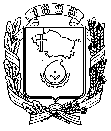 АДМИНИСТРАЦИЯ ГОРОДА НЕВИННОМЫССКАСТАВРОПОЛЬСКОГО КРАЯПОСТАНОВЛЕНИЕ08.11.2018                                                                                                   № 1674НевинномысскО капитальном ремонте и ремонте автомобильных дорог общего пользования местного значения на территории муниципального образования городского округа – города Невинномысска в 2019 годуВ соответствии с Законом Ставропольского края от 13 декабря 2017 г. № 136-кз «О бюджете Ставропольского края на 2018 год и плановый период 2019 и 2020 годов», постановлением Правительства Ставропольского края    от 30 декабря 2015 г. № 599-п «Об утверждении государственной программы Ставропольского края «Развитие транспортной системы и обеспечение безопасности дорожного движения», решением Думы города Невинномысска от 19 декабря 2017 г. № 217-23 «О бюджете города Невинномысска на 2018 год и плановый период 2019 и 2020 годов», в целях повышения безопасности дорожного движения, улучшения уровня жизни населения муниципального образования городского округа – города Невинномысска, 	постановляю:1. Определить управление жилищно-коммунального хозяйства администрации города Невинномысска уполномоченным органом администрации города Невинномысска по проведению капитального ремонта и ремонта автомобильных дорог общего пользования местного значения на территории муниципального образования городского округа – города Невинномысска (далее – уполномоченный орган) за счет средств субсидии из бюджета Ставропольского края, выделяемой на капитальный ремонт и ремонт автомобильных дорог общего пользования местного значения на территории муниципального образования городского округа – города Невинномысска в сумме 200 000 000,00 рублей и средств бюджета города Невинномысска в сумме 10 526 315,79 рублей, предусмотренных на софинансирование расходов указанных в настоящем пункте.2. Утвердить:1) план капитального ремонта и ремонта автомобильных дорог общего пользования местного значения на территории муниципального образования городского округа – города Невинномысска в 2019 году согласно приложению 1 к настоящему постановлению;2) показатель результативности использования субсидии из бюджета Ставропольского края, выделяемой на капитальный ремонт и ремонт автомобильных дорог общего пользования местного значения на территории муниципального образования городского округа – города Невинномысска в 2019 году (далее – субсидия) согласно приложению 2 к настоящему постановлению. 3. Уполномоченному органу:1) обеспечить расходование средств на проведение капитального ремонта и ремонта автомобильных дорог общего пользования местного значения на территории муниципального образования городского округа – города Невинномысска в строгом соответствии с условиями предоставления субсидии;2) обеспечить достижение показателя результативности предоставления субсидии, указанного в подпункте 2 пункта 2 настоящего постановления.4. Настоящее постановление разместить на официальном сайте администрации города Невинномысска в информационно-телекоммуникационной сети «Интернет». 5. Контроль за выполнением настоящего постановления возложить на заместителя главы администрации города, руководителя управления жилищно-коммунального хозяйства администрации города Невинномысска Полякова Р.Ю.Глава города НевинномысскаСтавропольского края                                                                    М.А. Миненков                                                                          Приложение 1к постановлению администрации                                                                                    города Невинномысска08.11.2018 № 1674ПЛАНкапитального ремонта и ремонта автомобильных дорог общего пользования местного значения на территории муниципального образования городского округа – города Невинномысска в 2019 годуПервый заместитель главы администрации города Невинномысска				        В.Э. Соколюк                                                                          Приложение 2к постановлению администрации                                                                          города Невинномысска08.11.2018 № 1674ПОКАЗАТЕЛЬрезультативности использования субсидии из бюджета Ставропольского края, выделяемой на капитальный ремонт и ремонт автомобильных дорог общего пользования местного значения на территории муниципального образования городского округа – города Невинномысска в 2019 годуПервый заместитель главы администрации города Невинномысска				        В.Э. Соколюк№п/пНаименование мероприятия, адрес объектаСроки испол-ненияОбъем финансирования, руб.Объем финансирования, руб.Объем финансирования, руб.Доле-вое учас-тие бюд-жета МО, %Ответ-ственный исполни-тель№п/пНаименование мероприятия, адрес объектаСроки испол-ненияОбщий объем финанси-рованияСредствадорожногофондаСтаврополь-скогокраяСредства муниципаль-ного дорожного фондаДоле-вое учас-тие бюд-жета МО, %Ответ-ственный исполни-тель123456781.ремонт дороги общего пользования местного значения по бульвару МираII-IV кв. 2019 г.139 033 321,25132 081 655,196 951 666,065,0управле-ние жилищ-но-комму-нального хозяйства админи-страции города Невинно- мысска (далее – УЖКХ)2.ремонт дорог общего пользования местного значения по улицам Полевой, Шаумяна, КоммунистическойII-IV кв. 2018 г.58 074 506,9655 170 781,612 903 725,355,0УЖКХ3ремонт участка дороги общего пользования местного значения по улице Ленина (от     ул. Калинина до жилого дома № 51 по ул. Гагарина)II-IV кв. 2019 г.13 418 487,5812 747 563,20670 924,385,0УЖКХВсего:II-IV кв. 2019 г.210 526 315,79200 000 000,0010 526 315,795,0УЖКХПоказательНаименование мероприятия, адрес объектаЗначение показателяЗначение показателяПоказательНаименование мероприятия, адрес объектаПротяженность, км.Площадь, м21234Приведение автомобильных дорог в соответствие с нормативными требованиями к транспортно-эксплуатационным показателямремонт дороги общего пользования местного значения по бульвару Мира)1,37057 866,00Приведение автомобильных дорог в соответствие с нормативными требованиями к транспортно-эксплуатационным показателямремонт дорог общего пользования местного значения по улицам Полевой, Шаумяна, Коммунистической3,15223915,00Приведение автомобильных дорог в соответствие с нормативными требованиями к транспортно-эксплуатационным показателямремонт участка дороги общего пользования местного значения по улице Ленина (от                ул. Калинина до жилого дома № 51 по ул. Гагарина)0,6098900,00Приведение автомобильных дорог в соответствие с нормативными требованиями к транспортно-эксплуатационным показателямВсего:5,13190 681,00